=========================================================== 27.12.2016                                 с. Рязановка                                              №  58-п Об утверждении  проведения публичных слушаний проекта внесения изменений в Правила землепользования и застройки  территории  Рязановского сельсовета Асекеевского района Оренбургской области         В соответствии с Градостроительным кодексом  Российской Федерации, с Уставом муниципального образования Рязановский сельсовет, на основании протокола публичных слушаний от 26.12.2016 г. постановляю:        1.Утвердить проведение  публичных слушаний по  утверждению проекта внесения изменений в Правила землепользования и застройки  территории Рязановского сельсовета Асекеевского района Оренбургской области .         2. Настоящее постановление вступает в силу после официального опубликования  (обнародования).      Глава администрации                                                                А.В. Брусилов Разослано: в дело, прокурору района, строительному отделу.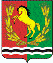 АДМИНИСТРАЦИЯМУНИЦИПАЛЬНОГО ОБРАЗОВАНИЯ РЯЗАНОВСКИЙ СЕЛЬСОВЕТ АСЕКЕВСКОГО РАЙОНА ОРЕНБУРГСКОЙ ОБЛАСТИП О С Т А Н О В Л Е Н И Е